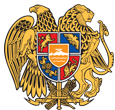 ՀԱՅԱՍՏԱՆԻ ՀԱՆՐԱՊԵՏՈՒԹՅՈՒՆ 
ՍՅՈՒՆԻՔԻ ՄԱՐԶ
ՔԱՋԱՐԱՆԻ  ՀԱՄԱՅՆՔԱՊԵՏԱՐԱՆ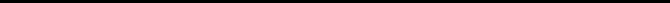 ԱՐՁԱՆԱԳՐՈՒԹՅՈՒՆ N 7
ԱՎԱԳԱՆՈՒ ՀԵՐԹԱԿԱՆ ՆԻՍՏԻՆիստը սկսվեց ժամը 14:00-ինՀամայնքի ավագանու նիստին ներկա էին ավագանու 10 անդամՀամայնքի ղեկավարի հրավերով ավագանու նիստին մասնակցում էին`
Վազգեն Ազարյանը,  Վահե Գրիգորյանը, Քրիստինե Մարտիրոսյանը, Հասմիկ Խաչատրյանը, Լիլիթ Լալայանը, Սուրիկ Թևանյանը, Ռաֆիկ Աթայանը, Վասիլ ԳրիգորյանըՆիստը վարում էր  համայնքի ղեկավար` Մանվել ՓարամազյանըՆիստը արձանագրում էր Մագաղատ Ավետիսյանը ՀԱՅԱՍՏԱՆԻ ՀԱՆՐԱՊԵՏՈՒԹՅԱՆ ՍՅՈՒՆԻՔԻ ՄԱՐԶԻ ՔԱՋԱՐԱՆ ՀԱՄԱՅՆՔԻ ԱՎԱԳԱՆՈՒ 2019 ԹՎԱԿԱՆԻ ԴԵԿՏԵՄԲԵՐԻ 23-Ի ԹԻՎ 07 ՀԵՐԹԱԿԱՆ ՆԻՍՏԻ ՕՐԱԿԱՐԳԸ ՀԱՍՏԱՏԵԼՈՒ ՄԱՍԻՆ  Ղեկավարվելով ,,Տեղական ինքնակառավարման մասին,,  ՀՀ օրենքի 13-րդ  հոդվածի 3-րդ մասով  և  14-րդ  հոդվածով, ՀՀ Սյունիքի մարզի Քաջարան համայնքի ավագանին,որոշում  Է` ՀՀ Սյունիքի մարզի  Քաջարան համայնքի ավագանու 2018թ. դեկտեմբերի 21-ի թիվ 74-Ն որոշման մեջ փոփոխություն կատարելու մասին:  ՀՀ Սյունիքի մարզի Քաջարան համայնքի ղեկավարի 2020 թվականի վարձատրության չափը հաստատելու մասին:«Հայաստանի Հանրապետության Սյունիքի մարզի Քաջարանի համայնքապետարանի աշխատակազմ» համայնքային կառավարչական հիմնարկի կանոնադրությունը՝ նոր խմբագրությամբ հաստատելու և ՀՀ Սյունիքի մարզի Քաջարան համայնքի ավագանու 2017 թվականի նոյեմբերի 17-ի 4-Ա որոշումն ուժը կորցրած ճանաչելու մասին:«Հայաստանի Հանրապետության Սյունիքի մարզի Քաջարանի համայնքապետարանի աշխատակազմ» համայնքային կառավարչական հիմնարկի կառուցվածքը, աշխատողների թվաքանակը, հաստիքացուցակը, պաշտոնային դրույքաչափերը և Քաջարանի համայնքային ենթակայության հիմնարկների աշխատողների թվաքանակը, հաստիքացուցակը, պաշտոնային դրույքաչափերը հաստատելու և  Հայաստանի Հանրապետության Սյունիքի մարզի Քաջարան համայնքի ավագանու մի շարք որոշումներ ուժը կորցրած ճանաչելու մասին:  ՀՀ Սյունիքի մարզի Քաջարան   համայնքի  2020  թվականի տեղական տուրքերը, վճարների տեսակները և դրույքաչափերը հաստատելու մասին:  ՀՀ Սյունիքի մարզի Քաջարան համայնքիսեփականություն հանդիսացող 2019 թվականի ամենամյա գույքագրման փաստաթղթերը հաստատելու մասին:   ՀՀ Սյունիքի մարզի Քաջարան համայնքի <<Քաջարանի արվեստի դպրոց>> ՀՈԱԿ-ի կանոնադրության մեջ փոփոխություններ կատարելու մասին:\ ՀՀ Սյունիքի մարզի Քաջարան համայնքիվարչական տարածքում գտնվող, որպես <<անհայտ>> քաղաքացիների սեփականություն փոխանցված հողամասերը համայնքային սեփականություն ճանաչելու մասին:   ՀՀ Սյունիքի մարզի Քաջարան համայնքի վարչական տարածքում գտնվող համայնքային սեփականություն հանդիսացող հողամասը հրապարակային սակարկություններով /աճուրդով/ վաճառելու մասին:      ՀՀ Սյունիքի մարզի Քաջարան համայնքի Անդոկավան բնակավայրերում հողերի օգտագործման ժամանակավոր սխեմաներում առաջարկվող փոփոխությունները քննարկելու մասին:  ՀՀ Սյունիքի մարզի Քաջարան համայնքի վարչական տարածքում Կաթնառատ գյուղում գտնվող հողերի նպատակային նշանակությունը փոխելու մասին:     ՀՀ Սյունիքի մարզի Քաջարան համայնքի սանիտարական մաքրման իրականացման կարգը հաստատելու մասին:     ՀՀ Սյունիքի մարզի Քաջարան համայնքի աղբահանության կառավարման ռազմավարական պլանը հաստատելու մասին: ՀՀ Սյունիքի մարզի Քաջարան համայնքի ավագանու 2017 թվականի դեկտեմբերի 26-ի թիվ 30-Ա որոշման մեջ խնամակալության և հոգաբարձության մարմնին կից խնամակալության և հոգաբարձության հանձնաժողովի կազմը փոփոխելու մասին:  ՀՀ Սյունիքի մարզի Քաջարան համայնքի ավագանու մշտական հանձնաժողովների կազմերը հաստատելու և ՀՀ Սյունիքի մարզի Քաջարան համայնքի ավագանու 2017 թվականի նոյեմբերի 17-ի թիվ 7-Ա որոշումն ուժը կորցրած ճանաչելու  մասին:    ՀՀ Սյունիքի մարզի Քաջարան համայնքի 2020թ տարեկան աշխատանքային պլանը /ՏԱՊ/ հաստատելու մասին:   ՀՀ Սյունիքի մարզի Քաջարան  համայնքի  2020 թվականի բյուջեն  հաստատելու մասին։       ՀՀ Սյունիքի մարզի Քաջարան  համայնքում մարզպետարանի կողմից իրականացված իրավական և մասնգիտական հսկողության արդյունքները քննարկելու մասին:   ՀՀ Սյունիքի մարզի Քաջարան հաայնքի բյուջեի պահուստային ֆոնդից գումար հատկացնելու մասին։1․ ՀԱՅԱՍՏԱՆԻ ՀԱՆՐԱՊԵՏՈՒԹՅԱՆ ՍՅՈՒՆԻՔԻ ՄԱՐԶԻ ՔԱՋԱՐԱՆ ՀԱՄԱՅՆՔԻ ԱՎԱԳԱՆՈՒ 2018Թ ԴԵԿՏԵՄԲԵՐԻ 21-Ի ԹԻՎ 74-Ն ՈՐՈՇՄԱՆ ՄԵՋ ՓՈՓՈԽՈՒԹՅՈՒՆ ԿԱՏԱՐԵԼՈՒ ՄԱՍԻՆ Արտահայտվեցին- Մ Գևորգյանը, Կ ՀամբարձումյանըՂեկավարվելով  «Տեղական ինքնակառվարման մասին» ՀՀ  օրենքի 18-րդ հոդվածի 1-ինմասի 5-րդ կետի,«ՀՀ բյուջետային համակարգի մասին» օրենքի 33-րդ հոդվածի 4-րդ կետի, «Նորմատիվ իրավական ակտերի մասին»  ՀՀօրենքի33-րդ հոդվածի 1-ին մասի 1-ին կետի  դրույթներով և հաշվի առնելով համայնքի ղեկավարի առաջարկությունը, համայնքի ավագանին, որոշում է՝.1.     ՀՀ Սյունիքի մարզի Քաջարան համայնքի ավագանու 2018թ դեկտեմբերի 21-ի « Քաջարան  համայնքի 2018թ բյուջեն հաստատելու մասին,,  թիվ 74-Ն որոշման մեջ կատարել հետևյալ փոփոխությունը՝ համաձայն հատվածների: /հատվածներ՝ 1,2,3,6/2, ՀԱՅԱՍՏԱՆԻ ՀԱՆՐԱՊԵՏՈՒԹՅԱՆ ՍՅՈՒՆԻՔԻ ՄԱՐԶԻ ՔԱՋԱՐԱՆ ՀԱՄԱՅՆՔԻ ՂԵԿԱՎԱՐԻ 2020 ԹՎԱԿԱՆԻ ՎԱՐՁԱՏՐՈՒԹՅԱՆ ՉԱՓԸ ՀԱՍՏԱՏԵԼՈՒ ՄԱՍԻՆ  Ղեկավարվելով «Տեղական ինքնակառավարման մասին» Հայաստանի Հանրապետության օրենքի 18-րդ հոդվածի 1-ին մասի 11-րդ կետով և 28-րդ հոդվածի 1-ին մասի 3-րդ կետով, հիմք ընդունելով «Պետական պաշտոններ զբաղեցնող անձանց վարձատրության մասին» և «Հայաստանի Հանրապետության 2017 թվականի պետական բյուջեիմասին» Հայաստանի  Հանրապետությանօրենքներով   սահմանված կարգով հաշվարկված Հայաստանի Հանրապետության Ազգային ժողովի պատգամավորի պաշտոնային դրույքաչափը, Հայաստանի  Հանրապետության  Սյունիքի մարզի Քաջարան համայնքի ավագանին  որոշում է՝.1.     Հաստատել Հայաստանի  Հանրապետության Սյունիքի մարզի Քաջարան  համայնքի ղեկավարի  2020 թվականի վարձատրության չափը՝ ամսական 440 000 (չորս հարյուր քառասուն հազար) դրամ:3, «ՀԱՅԱՍՏԱՆԻ ՀԱՆՐԱՊԵՏՈՒԹՅԱՆ ՍՅՈՒՆԻՔԻ ՄԱՐԶԻ ՔԱՋԱՐԱՆԻ ՀԱՄԱՅՆՔԱՊԵՏԱՐԱՆԻ ԱՇԽԱՏԱԿԱԶՄ» ՀԱՄԱՅՆՔԱՅԻՆ ԿԱՌԱՎԱՐՉԱԿԱՆ ՀԻՄՆԱՐԿԻ ԿԱՆՈՆԱԴՐՈՒԹՅՈՒՆԸ ՆՈՐ ԽՄԲԱԳՐՈՒԹՅԱՄԲ ՀԱՍՏԱՏԵԼՈՒ ԵՎ ՀՀ ՍՅՈՒՆԻՔԻ ՄԱՐԶԻ ՔԱՋԱՐԱՆ ՀԱՄԱՅՆՔԻ ԱՎԱԳԱՆՈՒ 2017 ԹՎԱԿԱՆԻ ՆՈՅԵՄԲԵՐԻ 17-Ի ԹԻՎ 4-Ն ՈՐՈՇՈՒՄՆ ՈՒԺԸ ԿՈՐՑՐԱԾ ՃԱՆԱՉԵԼՈՒ ՄԱՍԻՆ Ղեկավարվելով «Տեղական ինքնակառավարման մասին» ՀՀօրենքի 18-րդ հոդվածի 1-ին մասի 28-րդ կետով, «Նորմատիվ իրավական ակտերի մասին» ՀՀ օրենքի 37-րդ կետի դրույթներով, համայնքի ավագանին որոշում է. 1.     Հաստատել «Հայաստանի Հանրապետության Սյունիքի մարզի Քաջարանի համայնքապետարանի աշխատակազմ» կառավարչական հիմնարկի կանոնադրությունընորխմբագրությամբ՝1)     20.1 կետը լրացնել 10-րդ ենթակետով՝ օրենքով սահմանված կարգով կազմակերպում է տեղական հարկերի, տուրքերի և վճարների, բնակավայրում գտնվող համայնքային և պետական սեփականություն հանդիսացող հողերի, համայնքի սեփականություն հանդիսացող գույքի վարձավճարների գանձումն ու վերահսկումը.2)    21-րդ  կետը լրացնել 11-րդ ենթակետով՝ անմիջականորեն ենթակա և հաշվետու է համայնքի ղեկավարին:  2. ՈՒժը կորցրած ճանաչել Հայաստանի Հանրապետության Սյունիքի մարզի Քաջարան համայնքի ավագանու 2017 թվականի նոյեմբերի 17-ի թիվ 4-Ա որոշումը:  3.Սույն որոշման  լրացումները  ուժի մեջ են մտնում իրավաբանական անձանց   պետական միասնական գրանցամատյանում գրանցման պահից:4, «ՀԱՅԱՍՏԱՆԻ ՀԱՆՐԱՊԵՏՈՒԹՅԱՆ ՍՅՈՒՆԻՔԻ ՄԱՐԶԻ ՔԱՋԱՐԱՆԻ ՀԱՄԱՅՆՔԱՊԵՏԱՐԱՆԻ ԱՇԽԱՏԱԿԱԶՄ» ՀԱՄԱՅՆՔԱՅԻՆ ԿԱՌԱՎԱՐՉԱԿԱՆ ՀԻՄՆԱՐԿԻ ԿԱՌՈՒՑՎԱԾՔԸ, ԱՇԽԱՏՈՂՆԵՐԻ ԹՎԱՔԱՆԱԿԸ, ՀԱՍՏԻՔԱՑՈՒՑԱԿԸ, ՊԱՇՏՈՆԱՅԻՆ ԴՐՈՒՅՔԱՉԱՓԵՐԸ ԵՎ ՔԱՋԱՐԱՆԻ ՀԱՄԱՅՆՔԱՅԻՆ ԵՆԹԱԿԱՅՈՒԹՅԱՆ ՀԻՄՆԱՐԿՆԵՐԻ ԱՇԽԱՏՈՂՆԵՐԻ ԹՎԱՔԱՆԱԿԸ, ՀԱՍՏԻՔԱՑՈՒՑԱԿԸ, ՊԱՇՏՈՆԱՅԻՆ ԴՐՈՒՅՔԱՉԱՓԵՐԸ ՀԱՍՏԱՏԵԼՈՒ ՈՒ ՀԱՅԱՍՏԱՆԻ ՀԱՆՐԱՊԵՏՈՒԹՅԱՆ ՍՅՈՒՆԻՔԻ ՄԱՐԶԻ ՔԱՋԱՐԱՆ ՀԱՄԱՅՆՔԻ ԱՎԱԳԱՆՈՒ ՄԻ ՇԱՐՔ ՈՐՈՇՈՒՄՆԵՐ ՈՒԺԸ ԿՈՐՑՐԱԾ ՃԱՆԱՉԵԼՈՒ ՄԱՍԻՆ Արտահայտվեցին- Գ Իսրաելյանը, Ա Անդրեռասյանը, Է Սաղաթելյանը, Մ Ավետիսյանը Ղեկավարվելով «Տեղական ինքնակառավարման մասին» Հայաստանի Հանրապետության օրենքի 18-րդ հոդվածի 1-ին մասի 28-րդ կետով, «Նորմատիվ իրավական ակտերի մասին» Հայաստանի Հանրապետության օրենքի 37-րդ հոդվածի 1-ին մասով, Հայաստանի Հանրապետության Սյունիքի մարզի Քաջարան համայնքի ավագանին որոշում է1.  Հաստատել «Հայաստանի Հանրապետության Սյունիքի մարզի Քաջարանի համայնքապետարանի աշխատակազմ» համայնքային կառավարչական հիմնարկի կառուցվածքը, աշխատողների թվաքանակը, հաստիքացուցակը և պաշտոնային դրույքաչափերը՝ համաձայն N1 և N2 հավելվածների.2.  Հաստատել Հայաստանի Հանրապետության Սյունիքի մարզի Քաջարան համայնքի ենթակայության «Քաջարանի թիվ 1 մանկապարտեզ» ՀՈԱԿ-ի աշխատողների թվաքանակը, հաստիքացուցակը և պաշտոնային դրույքաչափերը՝ համաձայն N3 հավելվածի.3.    Հաստատել Հայաստանի Հանրապետության Սյունիքի մարզի Քաջարան համայնքի ենթակայության «Քաջարանի արվեստի դպրոց» ՀՈԱԿ-ի աշխատողների թվաքանակը, հաստիքացուցակը և պաշտոնային դրույքաչափերը՝ համաձայն N4 հավելվածի.4.    Հաստատել Հայաստանի Հանրապետության Սյունիքի մարզի Քաջարան համայնքի ենթակայության «Քաջարանի գրադարանային միավորում» ՀՈԱԿ-ի աշխատողների թվաքանակը, հաստիքացուցակը և պաշտոնային դրույքաչափերը՝ համաձայն N5 հավելվածի.5.    Հաստատել Հայաստանի Հանրապետության Սյունիքի մարզի Քաջարան համայնքի ենթակայության «Լեռնաձորի մանկապարտեզ» ՀՈԱԿ-ի աշխատողների թվաքանակը, հաստիքացուցակը և պաշտոնային դրույքաչափերը՝ համաձայն N6 հավելվածի.6.   Հաստատել Հայաստանի Հանրապետության Սյունիքի մարզի Քաջարան համայնքի ենթակայության «Քաջարան համայնքի կոմունալ տնտեսություն» ՓԲԸ-ի կառուցվածքը,  աշխատողների թվաքանակը, հաստիքացուցակը և պաշտոնային դրույքաչափերը՝ համաձայն N7 և N8 հավելվածների.7.     Ուժը կորցրած ճանաչել Հայաստանի Հանրապետության Սյունիքի մարզի Քաջարան համայնքի ավագանու 2017 թվականի նոյեմբերի 17-ի N4-Ն, 2017 թվականի դեկտեմբերի  18-ի N8-Ա, 2018 թվականի հունվարի 31-ի N3-Ա, 2018 թվականի հունվարի 31-ի N4-Ա, 2018 թվականի մայիսի 21-ի N26-Ա, 2018 թվականի օգոստոսի  24-ի N46-Ա, 2018 թվականի դեկտեմբերի  21-ի N66-Ա, 2019 թվականի փետրվարի 08-ի N4-Ա, 2019 թվականի մարտի 06-ի N10-Ա, 2019 թվականի մայիսի 08-ի N17-Ա, 2019 թվականի հուլիսի 30-ի N29-Ա, 2019 թվականի սեպտեմբերի 19-ի N34-Ա և 2019 թվականի սեպտեմբերի 19-ի N38-Ա որոշումները:8.   Դիմել Հայաստանի Հանրապետության տարածքային կառավարման և ենթակառուցվածքների նախարարություն՝ սույն որոշմամբ հաստատված N2 հավելվածի համայնքային ծառայության պաշտոնների անվանացանկում համապատասխան փոփոխություններ կատարելու առաջարկությամբ։9.   Սույն որոշումն ուժի մեջ է մտնում 2020 թվականի հունվարի 1-ից, բացառությամբ սույն որոշմամբ հաստատված N2 հավելվածի համայնքային ծառայության պաշտոնների անվանացանկում կատարված համապատասխան փոփոխությունների վերաբերյալ դրույթների, որոնք ուժի մեջ են մտնում Հայաստանի Հանրապետության Սյունիքի մարզի Քաջարանի համայնքապետարանի աշխատակազմի համայնքային ծառայության պաշտոնների անվանացանկում համապատասխան փոփոխությունների մասին Հայաստանի Հանրապետության տարածքային կառավարման և ենթակառուցվածքների նախարարի համապատասխան հրամանն ուժի մեջ մտնելու պահից:5, ՀԱՅԱՍՏԱՆԻ ՀԱՆՐԱՊԵՏՈՒԹՅԱՆ ՍՅՈՒՆԻՔԻ ՄԱՐԶԻ ՔԱՋԱՐԱՆ ՀԱՄԱՅՆՔԻ 2020Թ ՏԵՂԱԿԱՆ ՏՈՒՐՔԵՐԸ, ՎՃԱՐՆԵՐԻ ՏԵՍԱԿՆԵՐԸ ԵՎ ԴՐՈՒՅՔԱՉԱՓԵՐԸ ՀԱՍՏԱՏԵԼՈՒ ՄԱՍԻՆ  Արտահայտվեցին –Դ Ստեփանյանը, Կ Համբարձումյանը, Ա Հակոբյանը, Վ ԱզարյանըՂեկավարվելով «Տեղական ինքնակառավարման մասին» ՀՀ օրենքի 18–րդ հոդվածի   18-րդ և 19-րդ կետերով,  «Տեղական տուրքերի և վճարների մասին» ՀՀ օրենքի 7, 8, 10, 11 հոդվածների  դրույթներով  և  հիմք  ընդունելով  համայնքի  ղեկավարի  առաջարկը, համայնքի ավագանին  որոշում է.՝1․Հաստատել Հայաստանի Հանրապետության Սյունիքի մարզի Քաջարան  համայնքի  տարածքում 2020 թվականի տեղական տուրքերի և վճարների հետևյալ դրույքաչափերը ՝համաձայն   հավելվածների:  /հավելված՝1,2,3,4,5,6,7,8/2․ Սույն որոշումն ուժի մեջ է մտնում պաշտոնական հրապարակման օրվան հաջորդող տասներորդ օրը:6, ՀԱՅԱՍՏԱՆԻ ՀԱՆՐԱՊԵՏՈՒԹՅԱՆ ՍՅՈՒՆԻՔԻ ՄԱՐԶԻ ՔԱՋԱՐԱՆ ՀԱՄԱՅՆՔԻ ՍԵՓԱԿԱՆՈՒԹՅՈՒՆ ՀԱՆԴԻՍԱՑՈՂ 2019 ԹՎԱԿԱՆԻ ԱՄԵՆԱՄՅԱ ԳՈՒՅՔԱԳՐՄԱՆ ՓԱՍՏԱԹՂԹԵՐԸ ՀԱՍՏԱՏԵԼՈՒ ՄԱՍԻՆ  Ղեկավարվելով  ,,Տեղական ինքնակառավարման մասին,, ՀՀ օրենքի 18-րդ  հոդվածի 1-ին մասի   32-րդ կետի դրույթով համայնքի ավագանին,  որոշում է՝1. Հաստատել ՀՀ Սյունիքի մարզի Քաջարան համայնքի ղեկավարի  կողմից ներկայացված համայնքի սեփականության   2019 թվականի  ամենամյա գույքագրման ցանկը` համաձայն հավելվածների :/հավելվածներ 1,2,3,4,5,6,7,8,9,10,11/7, ՀԱՅԱՍՏԱՆԻ ՀԱՆՐԱՊԵՏՈՒԹՅԱՆ ՍՅՈՒՆԻՔԻ ՄԱՐԶԻ ՔԱՋԱՐԱՆ ՀԱՄԱՅՆՔԻ <<ՔԱՋԱՐԱՆԻ ԱՐՎԵՍՏԻ ԴՊՐՈՑ>> ՀՈԱԿ-Ի ԿԱՆՈՆԱԴՐՈՒԹՅԱՆ ՄԵՋ ՓՈՓՈԽՈՒԹՅՈՒՆՆԵՐ ԿԱՏԱՐԵԼՈՒ ՄԱՍԻՆ  Ղեկավարվելով «Տեղականինքնակառավարմանմասին»ՀՀօրենքի  18-րդհոդվածի 28-րդկետովևհիմք ընդունելով  համայնքի ղեկավարի առաջարկը, համայնքի ավագանին  որոշումէ՝Հաստատել,,Քաջարանի արվեստի դպրոց,, ՀՈԱԿ-ի կանոնադրության փոփոխությունը  համաձայն  հավելվածի: /հավելված 1/8, ՀԱՅԱՍՏԱՆԻ ՀԱՆՐԱՊԵՏՈՒԹՅԱՆ ՍՅՈՒՆԻՔԻ ՄԱՐԶԻ ՔԱՋԱՐԱՆ ՀԱՄԱՅՆՔԻ ՎԱՐՉԱԿԱՆ ՏԱՐԱԾՔՈՒՄ ԳՏՆՎՈՂ, ՈՐՊԵՍ «ԱՆՀԱՅՏ» ՔԱՂԱՔԱՑԻՆԵՐԻ ՍԵՓԱԿԱՆՈՒԹՅՈՒՆ ՓՈԽԱՆՑՎԱԾ ՀՈՂԱՄԱՍԵՐԸ ՀԱՄԱՅՆՔԱՅԻՆ ՍԵՓԱԿԱՆՈՒԹՅՈՒՆ ՃԱՆԱՉԵԼՈՒ ՄԱՍԻՆ  Արտահայտվեցին- Վ Գրիգորյանը, Մ Աթայանը, Մ Գևորգյանը, Ղեկավարվելով Տեղական ինքնակառավարման մասին Հայաստանի Հանրապետության օրենքի  18-րդ հոդվածի 1-ին մասի 42)-րդ կետով, համաձայն ՀՀ կառավարությանն առընթեր անշարժ գույքի կադաստրի պետական կոմիտեի նախագահի 2010 թվականի հունիսի 1-ի թիվ 186-Ն հրամանի, հաշվի առնելով համայնքի ղեկավարի  առաջարկությունը, համայնքի ավագանին, որոշում է՝1. Քաջարան համայնքի վարչական տարածքում գտնվող, որպես «անհայտ» քաղաքացիների սեփականություն փոխանցված ներքոհիշյալ հողամասերը ճանաչել համայնքային սեփականություն. 1)     համայնքի Ներքին Գիրաթաղ գյուղում  գտնվող 09-038-0167-0006 կադաստրային ծածկագրով բնակավայրերի նշանակության բնակելի կառուցապատման 0,59338 հա հողամասը;2)    համայնքի Անդոկավան գյուղում գտնվող 09-038-0022-0014; 09-038-0022-0015 կադաստրային ծածկագրերով բնակավայրերի նշանակության բնակելի կառուցապատման հողամասերը, համապատասխան 0,10585հա և 0,12115 հա մակերեսով;3)    համայնքի Ձագիկավան գյուղում  գտնվող 09-038-0055-0029 կադաստրային ծածկագրով բնակավայրերի նշանակության բնակելի կառուցապատման 0,068 հա հողամասը;4)   համայնքի Քաջարանց գյուղում գտնվող 09-106-0031-0006, 09-106-0031-0007, 09-106-0026-0007 կադաստրային ծածկագրերով բնակավայրերի նշանակության բնակելի կառուցապատման հողամասերը, համապատասխան 0,12846հա 0,008314հա և 0.31996 հա մակերեսով:2. Համայնքի ղեկավարին՝ սույն որոշումից բխող գործառույթներն իրականացնել օրենսդրությամբ սահմանված կարգով:9, ՀԱՅԱՍՏԱՆԻ ՀԱՆՐԱՊԵՏՈՒԹՅԱՆ ՍՅՈՒՆԻՔԻ ՄԱՐԶԻ ՔԱՋԱՐԱՆ ՀԱՄԱՅՆՔԻ ՎԱՐՉԱԿԱՆ ՏԱՐԱԾՔՈՒՄ ԳՏՆՎՈՂ ՀԱՄԱՅՆՔԱՅԻՆ ՍԵՓԱԿԱՆՈՒԹՅՈՒՆ ՀԱՆԴԻՍԱՑՈՂ ՀՈՂԱՄԱՍԸ ՀՐԱՊԱՐԱԿԱՅԻՆ ՍԱԿԱՐԿՈՒԹՅՈՒՆՆԵՐՈՎ /ԱՃՈՒՐԴՈՎ/ ՎԱՃԱՌԵԼՈՒ ՄԱՍԻՆ  Ղեկավարվելով «Տեղական ինքնակառավարման մասին» Հայաստանի Հանրապետության օրենքի 18-րդ հոդվածի 1-ին մասի 21)-րդ կետով, համաձայն Հայաստանի Հանրապետության Հողային օրենսգրքի 67-րդ հոդվածի, 2001 թվականի ապրիլի 12-ի «Պետական և համայնքային սեփականություն հանդիսացող հողամասերի օտարման, կառուցապատման իրավունքի և օգտագործման տրամադրման կարգը հաստատելու մասին» թիվ 286 որոշման, 2003 թվականի դեկտեմբերի 24-ի <<Հայաստանի Հանրապետության բնակավայրերի հողերի կադաստրային գնահատման կարգը, տարածագնահատման /գտնվելու վայրի/ գոտիականության գործակիցները և սահմանները հաստատելու մասին>> թիվ 1746-Ն և հաշվի առնելով համայնքի ղեկավարի առաջարկությունը, համայնքի ավագանին, որոշում է՝ 1.Համաձայնություն տալ համայնքի ղեկավարի առաջարկությանը և թույլատրել համայնքի սեփականություն համարվող հետևյալ հողամասը հրապարակային սակարկություններով /աճուրդով/ օտարելու`ա/ ԼՕՏ 1 Քաջարան համայնքի գ. Ձագիկավան  1-ին թաղամաս 1/1 հասցեում գտնվող /կադաստրային ծածկագիր 09-038-0053-0005/ համայնքային սեփականություն հանդիսացող  /սեփ. վկայական  N 07112019-09-0024/ բնակավայրերի նշանակության բնակելի կառուսապատման 0.08168 հահողամասը բնակելի տուն կառուցելու նպատակով, մեկնարկային գին սահմանելով 78420 /յոթանասունութ հազար չորս հարյուր քսան/ ՀՀ դրամ:  2.Սույն որոշումից բխող գործառույթներն իրականացնել օրենսդրությամբ սահմանված կարգով:10, ՀԱՅԱՍՏԱՆԻ ՀԱՆՐԱՊԵՏՈՒԹՅԱՆ ՍՅՈՒՆԻՔԻ ՄԱՐԶԻ ՔԱՋԱՐԱՆ ՀԱՄԱՅՆՔԻ ԱՆԴՈԿԱՎԱՆ ԲՆԱԿԱՎԱՅՐԵՐՈՒՄ ՀՈՂԵՐԻ ՕԳՏԱԳՈՐԾՄԱՆ ԺԱՄԱՆԱԿԱՎՈՐ ՍԽԵՄԱՆԵՐՈՒՄ ԱՌԱՋԱՐԿՎՈՂ ՓՈՓՈԽՈՒԹՅՈՒՆՆԵՐԸ ՔՆՆԱՐԿԵԼՈՒ ՄԱՍԻՆ  Արտահայտվեցին- Կ Համբարձումյանը, Ա Հակոբյանը, Է Սաղաթելյանը Ղեկավարվելով <<Տեղական ինքնակառավարման մասին>> ՀՀ օրենքի 18-րդ հոդվածի 42-րդ կետով, համաձայն ՀՀ կառավարության 2011 թվականի դեկտեմբերի 29-ի  N1918-Ն որոշման, և հաշվի առնելով Մահապան Երվանդի Թադևոսյանի դիմումը և Քաջարան համայնքի ղեկավարի առաջարկությունը, համայնքի ավագանին, որոշում    է՝.1.Հավանություն տալ ՀՀ Սյունիքի մարզի Քաջարան համայնքի Անդոկավան բնակավայրի հողերի օգտագործման ժամանակավոր սխեմաներում նախատեսելու փոփոխություն, ըստ որի առաջարկվում է  բնակավայրերի նշանակության հողերի կատեգորիա՝ <<հասարակական կառուցապատման>> գործառնական նշանակությամբ փոխադրել՝ա) Քաջարան համայնքի, Անդոկավան բնակավայրում գտնվող Մահապան Թադևոսյանի  սեփականություն հանդիսացող /սեփ․ վկայական թիվ 06112019-09-0011/ արդյունաբերության, ընդերքօգտագործման և այլ արտադրական նշանակության <<գյուղատնտեսական արտադրական>> գործառնական նշանակության 09-038-0022-0016 կադաստրային ծածկագրով 0,10184 հա հողամասը։ 2. Համայնքի   ղեկավարին`   կազմել   և     օրենսդրությամբ     սահմանված     կարգով հողերի օգտագործման ժամանակավոր սխեմաների համաձայնեցման միջգերատեսչական հանձնաժողովի քննարկմանը ներկայացնել համապատասխան հողաշինարարական գործը:11, ՀԱՅԱՍՏԱՆԻ ՀԱՆՐԱՊԵՏՈՒԹՅԱՆ ՍՅՈՒՆԻՔԻ ՄԱՐԶԻ ՔԱՋԱՐԱՆ ՀԱՄԱՅՆՔԻ ՎԱՐՉԱԿԱՆ ՏԱՐԱԾՔՈՒՄ ԿԱԹՆԱՌԱՏ ԳՅՈՒՂՈՒՄ ՀՈՂԵՐԻ ՆՊԱՏԱԿԱՅԻՆ ՆՇԱՆԱԿՈՒԹՅՈՒՆԸ ՓՈԽԵԼՈՒ ՄԱՍԻՆ  Ղեկավարվելով <<Տեղական ինքնակառավարման մասին>>   Հայաստանի Հանրապետության  օրենքի 18-հոդվածի 42-րդ մասով, Հայաստանի Հանրապետության <<Հողային  օրենսգրքի>> 3-րդ հոդվածի  1-ին կետով և հիմք ընդունելով   <<Հողերի   օգտագործման   ժամանակավոր  սխեմաների  համաձայնեցման  միջգերատեսչական  հանձնաժողովի>>  07.11.2019.  N99  դրական  եզրակացությունը և հաշվի առնելով Քաջարան համայնքի ղեկավարի առաջարկությունը,  համայնքի ավագանին , որոշում է՝      1.Հայաստանի Հանրապետության Սյունիքի մարզ Քաջարան համայնքի հողերի  օգտագործման ժամանակավոր  սխեմայում, համաձայն հավելվածի, Քաջարանի համայնք, գ. Կաթնառատում գտնվող պետական սեփականություն հանդիսացող գյուղատնտեսական նշանակության   0.03հա այլ հողամասը փոխադրել   էներգետիկայի, կապի, տրանսպորտի և կոմունալ ենթակառուցվածքների օբյեկտների հողերի կատեգորիա՝ <<կապի հողեր>> գործառնական նշանակությամբ:2. Հայաստանի Հանրապետության Սյունիքի մարզ Քաջարան համայնքի ղեկավարին՝ ձեռնարկել սույն որոշումից բխող անհրաժեշտ գործառույթների իրականացումը12, ՀԱՅԱՍՏԱՆԻ ՀԱՆՐԱՊԵՏՈՒԹՅԱՆ ՍՅՈՒՆԻՔԻ ՄԱՐԶԻ ՔԱՋԱՐԱՆ ՀԱՄԱՅՆՔԻ ՍԱՆԻՏԱՐԱԿԱՆ ՄԱՔՐՄԱՆ ԻՐԱԿԱՆԱՑՄԱՆ ԿԱՐԳԸ ՀԱՍՏԱՏԵԼՈՒ ՄԱՍԻՆ Արտահայտվեցին- Գ Իսրաելյանը, Դ Ստեփանյանը Ղեկավարվելով <<Տեղական ինքնակառավարման մասին>> Հայաստանի Հանրապետության օրենքի 18-րդ հոդվածի 1-ին մասի 20-րդ կետով,<<Աղբահանության և սանիտարական մաքրման մասին>> Հայաստանի Հանրապետության օրենքի 10-րդ հոդվածի 4-րդ և 13-րդ հոդվածի 2-րդ մասերով, համայնքի ավագանին, որոշում է՝1. Հաստատել Հայաստանի Հանրապետության Սյունիքի մարզի Քաջարան համայնքի սանիտարական մաքրման իրականացման կարգը, համաձայն հավելված 1-ի:  2.   Սույն որոշումն ուժի մեջ է մտնում պաշտոնական հրապարակման օրվան հաջորդող տասներորդ օրը:13, ՀԱՅԱՍՏԱՆԻ ՀԱՆՐԱՊԵՏՈՒԹՅԱՆ ՍՅՈՒՆԻՔԻ ՄԱՐԶԻ ՔԱՋԱՐԱՆ ՀԱՄԱՅՆՔԻ ԱՂԲԱՀԱՆՈՒԹՅԱՆ ԿԱՌԱՎԱՐՄԱՆ ՌԱԶՄԱՎԱՐԱԿԱՆ ՊԼԱՆԸ ՀԱՍՏԱՏԵԼՈՒ ՄԱՍԻՆ  Արտահայտվեցին-  Մ Աթայանը, Կ Մակիյանը, Ա ԱնդրեասյանըՂեկավարվելով ,,Տեղական ինքնակառավարման մասին,, ՀՀ օրենքի 18-րդ հոդվածով, <<Նորմատիվ իրակավական ակտերի մասին>> Հայաստանի Հանրապետության օրենքի 20-րդ հոդվածով  և 42-րդ կետերով և հիմք ընդունելով համայնքի ղեկավարի առաջարկությունը, որոշման նախագծի քվեարկության արդյունքներով, համայնքի ավագանին, որոշում է՝.Հաստատել ՀՀ Սյունիքի մարզի Քաջարանի համայնքի աղբահանության կառավարման ռազմավարական պլանը:/ պլանը կցվում է/14, ՀԱՅԱՍՏԱՆԻ ՀԱՆՐԱՊԵՏՈՒԹՅԱՆ ՍՅՈՒՆԻՔԻ ՄԱՐԶԻ ՔԱՋԱՐԱՆ ՀԱՄԱՅՆՔԻ ԱՎԱԳԱՆՈՒ 2017 ԹՎԱԿԱՆԻ ԴԵԿՏԵՄԲԵՐԻ 26-Ի ԹԻՎ 30-Ա ՈՐՈՇՄԱՆ ՄԵՋ ԽՆԱՄԱԿԱԼՈՒԹՅԱՆ ԵՎ ՀՈԳԱԲԱՐՁՈՒԹՅԱՆ ՄԱՐՄՆԻՆ ԿԻՑ ԽՆԱՄԱԿԱԼՈՒԹՅԱՆ ԵՎ ՀՈԳԱԲԱՐՁՈՒԹՅԱՆ ՀԱՆՁՆԱԺՈՂՈՎԻ ԿԱԶՄԸ ՓՈՓՈԽԵԼՈՒ ՄԱՍԻՆ  Արտահայտվեցին- Ք Մարտիրոսյանը, Մ ԳևորգյանըՂեկավարվելով«Տեղականինքնակառավարմանմասին»Հայաստանի Հանրապետությանօրենքի  18-րդհոդվածով, «Նորմատիվիրավական ակտերի մասին» Հայաստանի Հանրապետության օրենքի 33 և34-րդ հոդվածով, ևհիմք ընդունելով  համայնքի ղեկավարի առաջարկությունը, համայնքի ավագանին  որոշումէ՝1. Հայաստանի Հանրապետության Սյունիքի մարզի Քաջարան համայնքի ավագանու 2017 թվականի դեկտեմբերի 26-ի թիվ 30-Ա որոշման  մեջ հավելված 1-ում 2-րդ կետի՝ «Քրիստինե Հարությունյան» բառերը փոխարինել «Անի Նիկոլայան» բառերով. /կցվում է հավելվածը/2.Համայնքապետարանի աշխատակազմի քարտուղարի ժամանակավոր պաշտոնակատարին՝ ապահովել սույն որոշումից բխող անհրաժեշտ գործառույթների իրականացումը:15, ՀԱՅԱՍՏԱՆԻ ՀԱՆՐԱՊԵՏՈՒԹՅԱՆ ՍՅՈՒՆԻՔԻ ՄԱՐԶԻ ՔԱՋԱՐԱՆ ՀԱՄԱՅՆՔԻ ԱՎԱԳԱՆՈՒ ՄՇՏԱԿԱՆ ՀԱՆՁՆԱԺՈՂՈՎՆԵՐԻ ԿԱԶՄԵՐԸ ՀԱՍՏԱՏԵԼՈՒ ԵՎ ՀԱՅԱՍՏԱՆԻ ՀԱՆՐԱՊԵՏՈՒԹՅԱՆ ՍՅՈՒՆԻՔԻ ՄԱՐԶԻ ՔԱՋԱՐԱՆ ՀԱՄԱՅՆՔԻ ԱՎԱԳԱՆՈՒ 2017 ԹՎԱԿԱՆԻ ՆՈՅԵՄԲԵՐԻ 17-Ի ԹԻՎ 7-Ա ՈՐՈՇՈՒՄՆ ՈՒԺԸ ԿՈՐՑՐԱԾ ՃԱՆԱՉԵԼՈՒ ՄԱՍԻՆ  Ղեկավարվելով «Տեղական ինքնակառավարման մասին» Հայաստանի Հանրապետության օրենքի 13-րդ հոդվածի 5-րդ և 6-րդ մասերով, «Նորմատիվ իրավական ակտերի մասին» Հայաստանի Հանրապետության օրենքի 37-րդ կետով,համաձայն Հայաստանի Հանրապետության Սյունիքի մարզի Քաջարան համայնքի ավագանու կանոնակարգի 22.3-րդ և 23.1-րդ կետերի, Հայաստանի Հանրապետության Սյունիքի մարզի Քաջարան համայնքի ավագանին որոշում է՝ Ստեղծել Հայաստանի Հանրապետության Սյունիքի մարզի Քաջարան համայնքի ավագանու՝ ա) գիտության, կրթության, մշակույթի և երիտասարդության հարցերի մշտական հանձնաժողով, քանակական կազմը՝ 3 /երեք/ հոգի. /հավելված 1/բ) սոցիալական, առողջապահության և բնության պահպանության հարցերի մշտական հանձնաժողով, քանակական կազմը՝ 3/երեք/ հոգի. /հավելված2/գ) ֆինանսավարկային, բյուջետային և տնտեսական հարցերի մշտական հանձնաժողով, քանակական կազմը՝ 3 /երեք/  հոգի։ /հավելված3/2․Հաստատել սույն որոշման 1-ին կետի «ա», «բ» և «գ» կետերով ստեղծված մշտական հանձնաժողովների անհատական կազմերը՝ համաձայն N1, N2 և N3 հավելվածների։3․ ՈՒժը կորցրած համարել Հայաստանի Հանրապետության Սյունիքի մարզի Քաջարանի համայնքի ավագանու 2017 թվականի նոյեմբերի 17-ի թիվ N 7-Ա որոշումը:16, ՀԱՅԱՍՏԱՆԻ ՀԱՆՐԱՊԵՏՈՒԹՅԱՆ ՍՅՈՒՆԻՔԻ ՄԱՐԶԻ ՔԱՋԱՐԱՆԻ ՀԱՄԱՅՆՔԻ 2020 ԹՎԱԿԱՆԻ ՏԱՐԵԿԱՆ ԱՇԽԱՏԱՆՔԱՅԻՆ ՊԼԱՆԸ ՀԱՍՏԱՏԵԼՈՒ ՄԱՍԻՆԱրտահայտվեցին- Վ Ազարյանը, Վ Գրիգորյանը, Է Սաղաթելյանը, Գ Իսրաելյանը  Ղեկավարվելով «Տեղական ինքնակառավարման մասին»  ՀՀօրենքի 18-րդհոդվածի  4-րդ  և 42-րդ կետերով և հիմք ընդունելով Քաջարան համայնքի հնգամյա զարգացման ծրագիրը,  համայնքի ավագանին, որոշում է՝ Հաստատել Հայաստանի Հանրապետության Սյունիքի մարզի Քաջարան համայնքի 2020 թվականի տարեկան աշխատանքային պլանը: / պլանը կցվում է/17, ՀԱՅԱՍՏԱՆԻ ՀԱՆՐԱՊԵՏՈՒԹՅԱՆ ՍՅՈՒՆԻՔԻ ՄԱՐԶԻ ՔԱՋԱՐԱՆ ՀԱՄԱՅՆՔԻ 2020Թ.ԲՅՈՒՋԵՆ ՀԱՍՏԱՏԵԼՈՒ ՄԱՍԻՆ  Ղեկավարվելով  <<Տեղական ինքնակառավարման մասին>> ՀՀ օրենքի 18-րդ  հոդվածի 5-րդ կետի և <<ՀՀ բյուջետային համակարգի մասին>> ՀՀ օրենքի  31-րդ և 32-րդ հոդվածների համաձայն, համայնքի ավագանին, որոշում է՝.Հաստատել Հայաստանի Հանրապետության Սյունիքի մարզի Քաջարանի համայնքապետարանի 2020թ.-ի  բյուջեն`ա/.եկամուտների գծով - 541.340  հազ.դրամ
բ/ ծախսերի գծով  – 541.340  հազ.դրամ2.    Հաստատել համայնքի բյուջեի եկամուտները ըստ առանձին եկամտատեսակների`- համաձայն հատված 1-ի 3.    Հաստատել համայնքի բյուջեի  ծախսեր` ըստ բյուջետային  ծախսերի գործառական դասակարգման – հատված 24.    Հաստատել համայնքի բյուջեի ծախսեր` ըստ բյուջետային ծախսերի տնտեսագիտական դասակարգման – հատված 35.    Հաստատել համայնքի բյուջեի միջոցների  տարեվերջի  հավելուրդը կամ դեֆիցիտը` /պակասորդ/ - հատված 46.    Հաստատել  համայնքի բյուջեի հավելուրդի  օգտագործման  ուղղությունները կամ դեֆիցիտի  /պակասուրդ/ ֆինանսավորման աղբյուրները – հատված 57.    Հաստատել  համայնքի բյուջեի  ծախսերն ըստ բյուջետային ծախսերի գործառական և տնտեսագիտական դասակարգման – հատված 68.   Սահմանել,որ`
ա/ ծախսերի  ֆինանասավորումը  կատարվում է  ստացված  փաստացի  մուտքերի սահմաններում` պահպանելով ծախսերի համամասնություններըբ./ ,,ՀՀ բյուջետային համակարգի մասին,, ՀՀ օրենքի 33-րդ հոդվածի  3-րդ կետի համաձայն թույլատրել համայնքի ղեկավարին  համայնքի բյուջեի կատարման ընթացքում  կատարելու վերաբշխումներ ըստ գործառնական և տնտեսագիտական դասակարգման  ծախսերի նախատեսված հոդվածներիգ/սահմանել , որ հոդվածների փոփոխությունների հանրագումարը բյուջետային տարվա ընթացքում կարող է լինել առանց սահմանափակումների2019թ-ի բյուջեի եկամուտների գերակատարումը ուղղել հնգամյա ծրագրով նախատեսված ծրագրերի իրականացմանը:  / 2020թ.-ի բյուջեն կցվում է / 18, ՀԱՅԱՍՏԱՆԻ ՀԱՆՐԱՊԵՏՈՒԹՅԱՆ ՍՅՈՒՆԻՔԻ ՄԱՐԶԻ ՔԱՋԱՐԱՆԻ ՀԱՄԱՅՆՔՈՒՄ ՄԱՐԶՊԵՏԱՐԱՆԻ ԿՈՂՄԻՑ ԻՐԱԿԱՆԱՑՎԱԾ ԻՐԱՎԱԿԱՆ ԵՎ ՄԱՍՆԱԳԻՏԱԿԱՆ ՀՍԿՈՂՈՒԹՅԱՆ ԱՐԴՅՈՒՆՔՆԵՐԸ ՔՆՆԱՐԿԵԼՈՒ ՄԱՍԻՆ  Արտահայտվեցին- Մ Փարամազյանը, Կ Համբարձումյանը, Մ Աթայանը, Դ ՍտփձանյանըՂեկավարվելով «Տեղական ինքնակառավարման մասին» Հայաստանի Հանրապետության օրենքի  18-րդ հոդվածի 1-ին մասի  37-րդ կետով, «Նորմատիվ իրավական ակտերի մասին» Հայաստանի Հանրապետության օրենքի 20-րդ հոդվածով և նկատի ունենալով Հայաստանի Հանրապետության Սյունիքի մարզի Քաջարանի համայնքում իրականացված իրավական և մասնագիտական հսկողության արդյունքների ամփոփման վերաբերյալ 2019 թվականի նոյեմբերի 29-ի թիվ 1 արձանագրությունը, համայնքի ավագանին, որոշում է՝.1. Ընդունել ի գիտություն Հայաստանի Հանրապետության Սյունիքի մարզի Քաջարանի համայնքում մարզպետարանի կողմից իրականացված իրավական և մասնագիտական հսկողության արդյունքները:2.Առաջարկել համայնքի ղեկավարին` միջոցներ ձեռնարկել արձանագրված խախտումներն ու թերությունները վերացնելու ուղղությամբ:19, ՀԱՅԱՍՏԱՆԻ ՀԱՆՐԱՊԵՏՈՒԹՅԱՆ ՍՅՈՒՆԻՔԻ ՄԱՐԶԻ ՔԱՋԱՐԱՆ ՀԱՄԱՅՆՔԻ ԲՅՈՒՋԵԻ ՊԱՀՈՒՍՏԱՅԻՆ ՖՈՆԴԻՑ ԳՈՒՄԱՐ ՀԱՏԿԱՑՆԵԼՈՒ ՄԱՍԻՆ  Ղեկավարվելով «Տեղական ինքնակառավարման մասին» ՀՀ օրենքի 90-րդ հոդվածի   2-րդ մասով,  համայնքի ավագանին որոշում է՝.Հայաստանի Հանրապետության Սյունիքի մարզի Քաջարան համայնքի բյուջեի պահուստային ֆոնդից  կատարել հատկացում՝1.     Հայաստանի համայնքների միությանը -100․000  /մեկ հարյուր հազար/ ՀՀ դրամ, որպես անդամավճար:2.    «Քաջարան համայնքի կոմունալ տնտեսություն» ՓԲԸ-ին – 1,000,000 /մեկ միլիոն/ ՀՀ դրամ – ամանորյա տոնական միջոցառման համար:Փակելով ավագանու նիստը համայնքի ղեկավարը հայտարարեց, որ ավագանու հեչրթական նիստը կկայանա 2020թ փետրվարի ամսին;ԱՎԱԳԱՆՈՒ ԱՆԴԱՄՆԵՐ    Անդրեասյան  Արմեն-կողմ                                     Առաքելյան Սասուն-կողմ Աթայան Մերուժան-կողմ                                     Գևորգյան Մարինա-կողմՍտեփանյան Դերենիկ-կողմ                                     Մակիյան Կարինե-կողմ Համբարձումյան Կարեն-կողմ                                 Սաղաթելյան Էրիկ-կողմ Իսրաելյան Գարիկ-կողմ                                          Հակոբյան Արմեն-կողմՀԱՄԱՅՆՔԻ ՂԵԿԱՎԱՐ                                  ՄԱՆՎԵԼ ՓԱՐԱՄԱԶՅԱՆ27 դեկտեմբերի 2019թ, ՔաջարանԱՐՁԱՆԱԳՐՈՒԹՅՈՒՆ N 7
ՔԱՋԱՐԱՆ ՀԱՄԱՅՆՔԻ ԱՎԱԳԱՆՈՒ ՀԵՐԹԱԿԱՆ ՆԻՍՏԻ 23,12,2019թք. Քաջարան  23/12/2019